PENGARUH PENGHARGAAN TERHADAP PRESTASI ATLET DI KOMITE OLAHRAGA NASIONAL INDONESIA (KONI) MEDANSKRIPSI    OLEH :Windi Aulia 163114303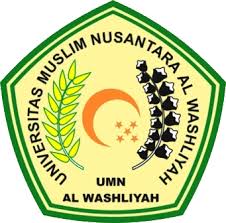 PROGRAM STUDI MANAJEMENFAKULTAS EKONOMI UNIVERSITAS MUSLIM NUSANTARA AL-WASHLIYAH MEDAN2020PENGARUH PENGHARGAAN TERHADAP PRESTASI ATLET DI KOMITE OLAHRAGA NASIONAL INDONESIA (KONI) MEDANSKRIPSI    Diajukan Untuk Memenuhi Salah Satu Syarat Guna Memperoleh Gelar Sarjana Ekonomi (S1) Pada Jurusan Manajemen Fakultas Ekonomi Universitas Muslim Nusantara Al-Washliyah MedanOLEH :Windi Aulia 163114303PROGRAM STUDI MANAJEMENFAKULTAS EKONOMI UNIVERSITAS MUSLIM NUSANTARA AL-WASHLIYAH MEDAN2020